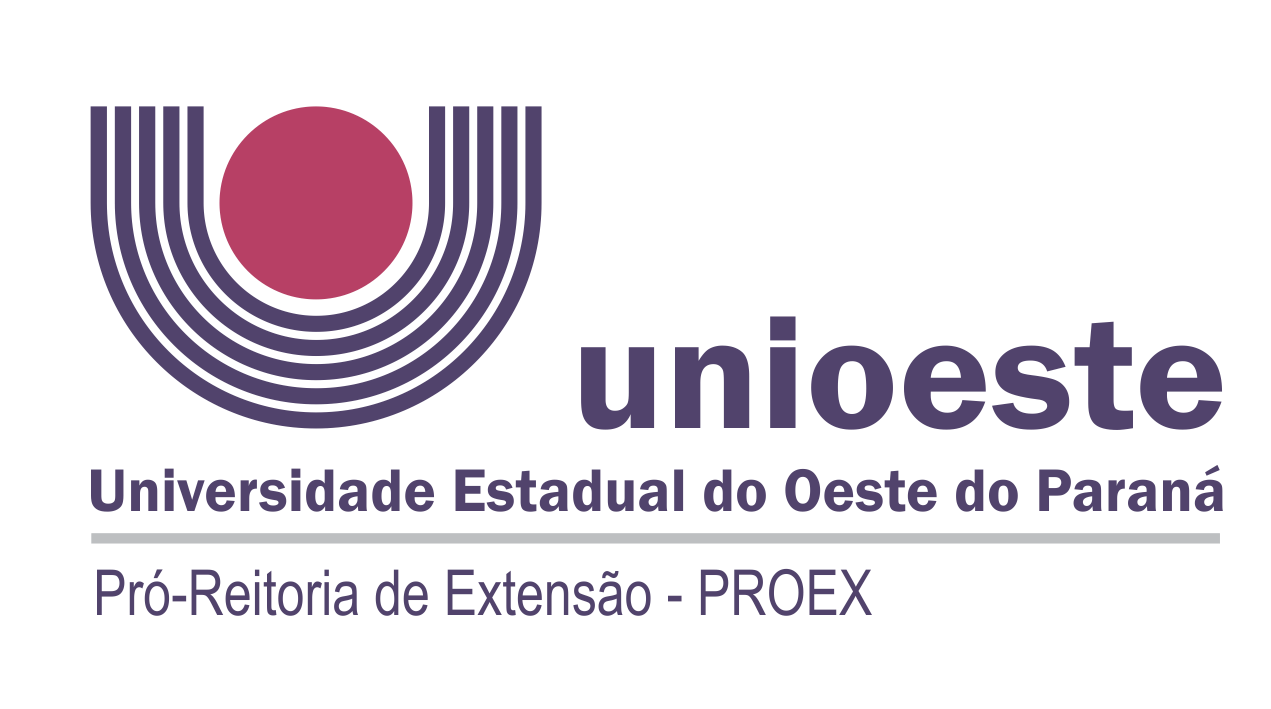 TERMO DE AUTORIZAÇÃO DE USO DE IMAGEM E SOM NO 41° SEURS, SEMINÁRIO DE EXTENSÃO UNIVERSITÁRIA DA REGIÃO SUL Eu, _______________________________, portador(a) do CPF __________________, AUTORIZO a Universidade Estadual de Ponta Grossa – UEPG, sediada em Ponta Grossa - PR, a utilizar a minha imagem, em todo e qualquer material entre imagens de vídeo, fotos e som, no 41° SEURS, Seminário de Extensão Universitária da Região Sul. A presente autorização é concedida a título gratuito, abrangendo o uso da imagem acima mencionada em todo território nacional. Por meio desta autorização ora concedida, autorizo a Universidade Estadual de Ponta Grossa - UEPG, ainda a realizar nas imagens e sons captados, cortes, reduções e edições. Esta autorização não gera e não gerará no futuro, e não ensejará interpretação de existe quaisquer vínculos ou obrigações. DECLARO, portanto, que estou de acordo com essas imagens, que não violam os direitos de imagem e som e de privacidade do cedente, e que tenho ciência que este material constituído por imagens e sons pertence exclusivamente a Universidade Estadual de Ponta Grossa - UEPG, que poderá usá-lo a seu exclusivo critério.  Local, ____ de _________ de 2023. Assinatura do Cedente